 ENGAGEMENTS ÉQUIPES LOISIRS2019-2020A renvoyer au comité : Allée Annie Fratellini 33 140 Villenave d'OrnonUn seul engagement d'équipe par feuilleNom de l’Association sportive : Responsable équipe (Nom et Prénom) :Tel : _ _ / _ _ / _ _ / _ _ / _ _                  Mail :Prix de l’engagement : 50 eurosMerci de joindre le chèque à l’engagement.
Si vous êtes en prélèvement merci de le signaler : …………………………….Cachet, date et signature du Président       Date de réception au Comité       Validation commission sportive 
de l’Association 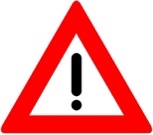 	      Pour que l’engagement d’une équipe loisir soit valable, l’association doit posséder au moins 
      7 licences loisirs FFBB. 
      Si cette condition n’est pas respectée lors de la vérification sur FBI, l’engagement sera refusé.Cachet, date et signature du Président                Date de réception           Validation commission développement
de l’Association 